ОБЩИЕ ПОЛОЖЕНИЯПедагогический Совет является постоянно действующим коллегиальным органом
управления Муниципального бюджетного общеобразовательного учреждения средней
общеобразовательной школы № 19 города Коврова для рассмотрения
основных вопросов педагогической (образовательной) деятельности Школы.Педагогический Совет действует на основании Федерального закона от 29.12.2012 № 273-ФЗ «Об образовании в Российской Федерации», других нормативных правовых актов об образовании, Устава МБОУ СОШ № 19 г. Коврова, настоящего Положения.СОСТАВ ПЕДАГОГИЧЕСКОГО СОВЕТАВ состав Педагогического Совета входят все педагогические работники  Школы: директор, его заместители, курирующие вопросы воспитания и обучения, педагог-психолог, социальный педагог, педагог-организатор и др.На заседания Педагогического Совета с правом совещательного голоса могут приглашаться иные (не педагогические) работники Школы, медицинские работники, закреплённые за Школой учреждениями здравоохранения, родители (законные представители) воспитанников, представители Управления образования администрации города Коврова, Учредителя и общественных организаций. Необходимость их приглашения определяется председателем Педагогического Совета.Председателем Педагогического Совета является Директор Школы. Педагогический Совет избирает из своего состава секретаря сроком на 1 (один) год. Секретарь педсовета работает на общественных началах.III . ПОЛНОМОЧИЯ И КОМПЕТЕНЦИЯ ПЕДАГОГИЧЕСКОГОСОВЕТАК компетенции Педагогического Совета относится:внесение предложений по изменениям и дополнениям Устава в Совет Школы, рассмотрение и принятие локальных актов, регламентирующих организацию и порядок реализации образовательного процесса, Плана работы Школы и др.;разработка и принятие основных общеобразовательных программ – образовательных программ начального общего, основного общего, среднего общего образования, дополнительных общеобразовательных программ – дополнительных общеразвивающих программ, дополнительных предпрофессиональных программ и других образовательных программ, реализующихся в Школе;обсуждение и принятие решений по любым вопросам, касающимся содержания образования, использования и совершенствования методик образовательного процесса и образовательных технологий, в том числе дистанционных образовательных технологий при всех формах получения образования;осуществление планирования, организации и регулирования учебно-воспитательного процесса в Школе, его анализа и коррекции в соответствии с мониторингом качества образования;заслушивание анализа состояния учебной, воспитательной и инновационной работы Школы за год, анализа выполнения образовательной программы Школы, Программы развития Школы и программы инновационной деятельности Школы;решение педагогических проблем, связанных с методическим обеспечением, инновационными процессами, направленными на развитие Школы;рассмотрение вопросов профессиональной деятельности педагогов, в том числе повышения квалификации и переподготовки кадров; подготовки к аттестации на соответствующую квалификационную категорию; характеристик учителей, представляемых к награждению;организация работы по выявлению, обобщению, распространению передового педагогического опыта;рассмотрение вопросов организации дополнительных образовательных услуг, в том числе оказание платных образовательных услуг;принятие решений о формах, сроках и порядке проведении промежуточной аттестации обучающихся;решение вопросов о переводе обучающихся из класса в класс, переводе из класса в класс «условно», об оставлении на повторный год обучения;принятие решений о допуске учащихся выпускных 9-х, 11-х классов к государственной итоговой аттестации, о награждении и поощрении учащихся;принятие решений о выдаче аттестатов о получении основного общего и среднего общего образования, о награждении выпускников средней общеобразовательной школы медалями «За особые успехи в учении»;обсуждение в случае необходимости успеваемости и поведения отдельных учащихся в присутствии их родителей (законных представителей); принятие решения об исключении обучающихся из Школы, когда иные меры педагогического и дисциплинарного воздействия исчерпаны;IV. ПРАВА И ОТВЕТСТВЕННОСТЬ ПЕДАГОГИЧЕСКОГО СОВЕТА4.1	Педагогический совет имеет право:создавать временные творческие объединения с приглашением специалистов различного профиля, консультантов для выработки рекомендаций	с последующим рассмотрением их на педагогическом совете;принимать окончательное решение по спорным вопросам, входящим в его компетенцию;принимать, утверждать положения (локальные акты) с компетенцией, относящейся к объединениям по профессии;в необходимых случаях на заседание педагогического совета образовательного учреждения могут приглашаться представители общественных организаций, учреждений, взаимодействующих с данным образовательным учреждением по вопросам образования, родители обучающихся, представители учреждений, участвующих в финансировании Школы и др. Необходимость их приглашения определяется председателем педагогического совета, Учредителем (если данное положение оговорено в договоре между Учредителем и образовательным учреждением). Лица, приглашенные на заседание педагогического совета, пользуются правом совещательного голоса.4.2	Педагогический совет ответственен за:выполнение Плана работы школы;соответствие   принятых   решений   законодательству   Российской Федерации об образовании, о защите прав детства;утверждение   образовательных   программ,   имеющих   экспертное заключение;принятие конкретных решений по каждому рассматриваемому вопросу с указанием ответственных лиц и сроков исполнения решений.V. ОРГАНИЗАЦИЯ ДЕЯТЕЛЬНОСТИ ПЕДАГОГИЧЕСКОГОСОВЕТА Педагогический  совет работает по плану,  являющемуся  составной частью Плана работы Школы на учебный год. Заседания педагогического совета созываются не реже четырех раз в течение учебного года. Заседания Педагогического Совета правомочны, если на них присутствует не менее 2/3 его состава. Решение Педагогического Совета считается принятым, если за него проголосовало не менее половины присутствующих на заседании.5.4. Директор Школы назначает своим приказом комиссии по подготовке отдельных заседаний Педагогического Совета и организует выполнение его решений. Результаты этой работы сообщаются членам педагогического совета на последующих его заседаниях.VI. ДОКУМЕНТАЦИЯ ПЕДАГОГИЧЕСКОГО СОВЕТА6.1	Заседания педагогического совета оформляются протокольно. В протоколе фиксируется ход обсуждения вопросов, выносимых на педагогический совет, предложения и замечания членов педсовета. Протоколы подписываются председателем и секретарем совета. Протоколы о переводе обучающихся в следующий класс, выпуске из Школы оформляются списочным составом и утверждаются приказом по образовательному учреждению. Нумерация протоколов ведется от начала учебного года. Книга протоколов педагогического совета образовательного учреждения входит в номенклатуру дел, хранится постоянно в учреждении и передается по акту.Разработчик: Климович А.В.ЛОКАЛЬНЫЙ АКТ № ___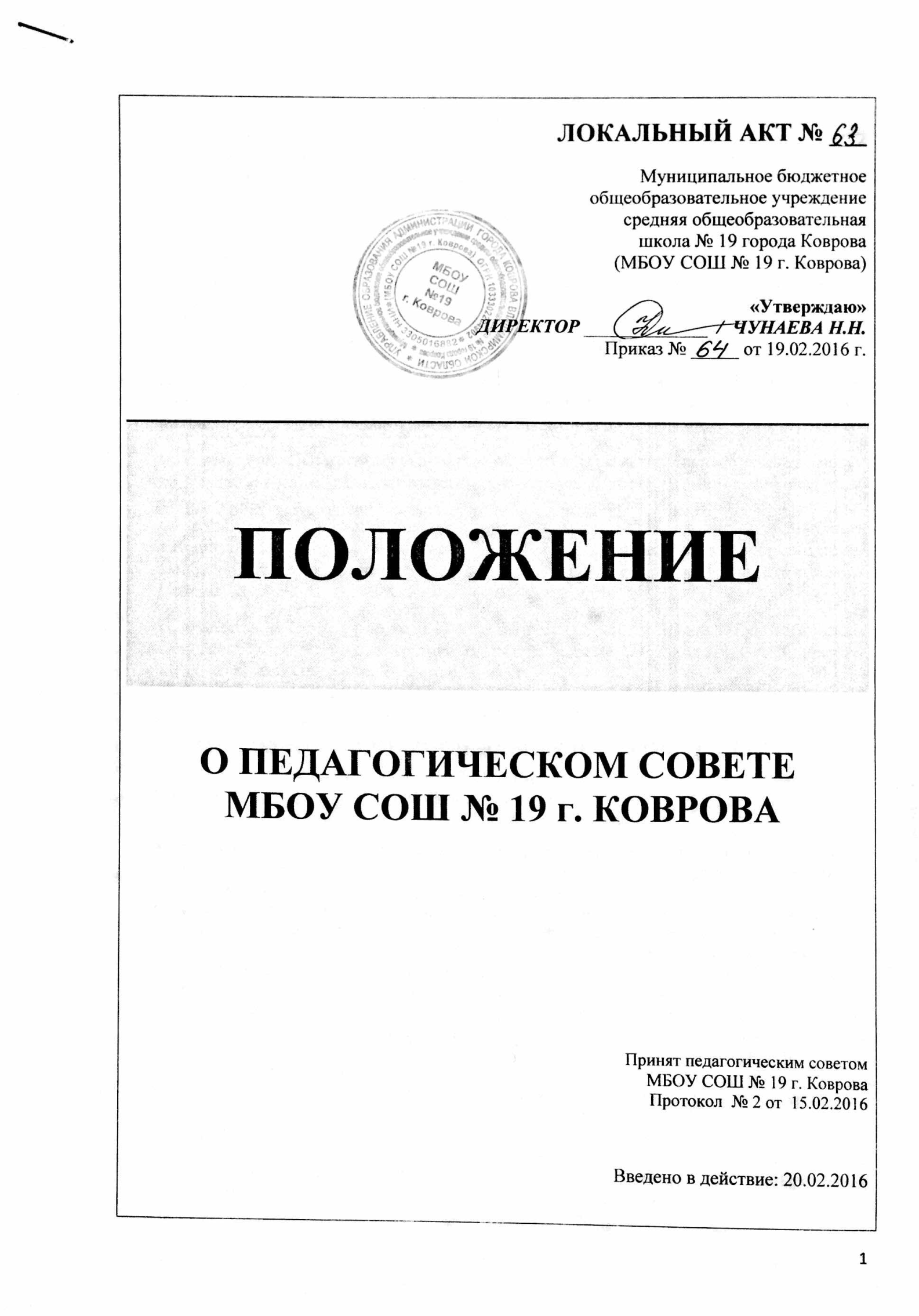 Муниципальное бюджетноеобщеобразовательное учреждениесредняя общеобразовательная школа № 19 города Коврова(МБОУ СОШ № 19 г. Коврова) «Утверждаю»ДИРЕКТОР _____________  /  ЧУНАЕВА Н.Н.Приказ № _____ от 19.02.2016 г.ПОЛОЖЕНИЕО ПЕДАГОГИЧЕСКОМ СОВЕТЕ МБОУ СОШ № 19 г. КОВРОВА Принят педагогическим советом МБОУ СОШ № 19 г. КовроваПротокол  № 2 от  15.02.2016Введено в действие: 20.02.2016